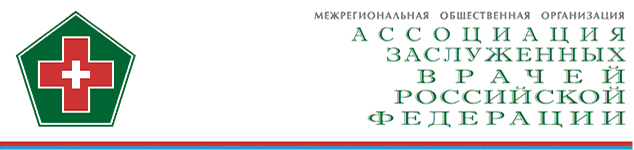 129110, г.Москва, ул.Щепкина, дом 61/2, корп.1, т/ф. +7 (495) 220-26-58,E-mail: info@goodmedic.ru, www.goodmedic.ruЗаслуженные врачи РФ Приволжского и Уральского федеральных округов
внесли свой вклад в создание дорожной карты «Медицина народного доверия»14 декабря в Казани завершилась Межрегиональная стратегическая сессия Заслуженных врачей РФ в ПФО и УФО, которая прошла на базе Казанского государственного медицинского университета. В ходе двухдневного мозгового штурма участники сессии - заслуженные врачи и другие авторитетные медики регионов, руководители территориальных органов управления здравоохранением, участники рынка медицинской продукции и услуг – прорабатывали Дорожную карту «Медицина народного доверия», призванную поэтапно решить основные вопросы в сфере охраны здоровья к 2020-2025 годам.Концепция Дорожной карты «Медицина народного доверия», разработанная и реализуемая Ассоциацией Заслуженных врачей РФ (АЗВ РФ) при прямом участии врачебного сообщества регионов России, в октябре 2017 года была представлена Президенту РФ В.В.Путину в качестве ключевой доктрины развития здравоохранения страны. Согласно принятому решению, запланированный на февраль 2018 года съезд АЗВ РФ пройдёт в формате Всероссийского Консилиума Заслуженных врачей России, на котором будут подведены итоги проведенных стратегических сессий в федеральных округах и определен стандарт развития здравоохранения страны в целом - и регионов, в частности.В работе сессии приняли участие Кононова Л.П. – первый заместитель председателя Комитета Совета Федерации по социальной политике, Романова О.А. - председатель Координационного совета Социальной Платформы ВПП «Единая Россия», Степанов В.Н.– заместитель председателя попечительского совета Ассоциации Заслуженных врачей РФ, а также целая команда официальных представителей Республики Татарстан: Захарова С.М.– Председатель Комитета по социальной политике Госсовета РТ, Вафин А.Ю .– министр здравоохранения РТ, Сафиуллин Р.С. - руководитель территориального органа Федеральной службы по надзору в сфере здравоохранения по РТ, Шакирова Г.Р. - начальник Управления по вопросам здравоохранения, спорта и формирования здорового образа жизни Кабинета министров РТ, Хуснутдинова Г.Р. – председатель Профсоюза работников здравоохранения РТ, Созинов А.С.– ректор Казанского ГМУ Минздрава России, Хасанов Р.Ш.– директор Казанской ГМА. Форум в Казани собрал более 150 представителей врачебного сообщества из разных субъектов Приволжского и Уральского федеральных округов, а также других регионов страны. ХРОНИКИ СЕССИИ. ДЕНЬ ПЕРВЫЙ. ПРЯМАЯ РЕЧЬ УЧАСТНИКОВАлександр Соболев, главный врач Кировской клинической больницы №7: - Этот форум – отличная площадка для людей с большим опытом в системе здравоохранения. Наработка и приобретение новых знаний есть актуальнейшая ступень для получения позитивного опыта и претворения всех назревших изменений в жизнь. Валерий Воронин, генеральный директор научно-производственного предприятия ВПК, кандидат технических наук, г. Москва:- Я прибыл сюда по приглашению Ассоциации Заслуженных врачей РФ, потому что на этой сессии создана группа для работы по новому направлению – «Здоровье на рабочем месте». Эффективность многих используемых средств оставляет желать лучшего и наша задача – внести свою лепту в историю работы этой сессии. Поскольку наша компания занимается производством дерматологических средств индивидуальной защиты, инструментов для оказания работникам первой доврачебной помощи, а наши изделия имеют высокую эффективность, мы хотим доказать всем гостям, что здоровье на рабочем месте – один из краеугольных факторов предупреждения и профилактики профессиональных заболеваний кожного покрова. Валерий Агафонов, кандидат медицинских наук, 15 лет работал главным врачом областной Пермской больницы, Заслуженный врач России с 1996 г., Пермский край:- Ментальность нашего населения существенно изменилась, и отнюдь не с позитивом по отношению к медицинским работникам. К сожалению, некоторым врач представляется невнимательным, порой жестким. И основная задача этого мероприятия – найти пробелы, допущенные в воспитании медицинского персонала, найти новые формы наставничества, выступить экспертами в программах подготовки узких специалистов, потому что пробелы в программе интернатуры не заполнены. И я считаю, что 2017-2019 годы будут сложными в плане обеспеченности узкими специалистами, особенно в мелких городах и регионах, ведь основная масса населения проживает не в мегаполисах. Поэтому сегодня хотелось бы рассмотреть заявленную проблематику, выслушать мнения коллег, поделиться своими мыслями, и самое главное – все-таки доказать, что среди заслуженных и успешных специалистов нет равнодушных людей, и принимаемые здесь решения могут позитивно сказаться на уровне медицинского обеспечения населения Российской Федерации.Афгат Галиуллин, доктор медицинских наук, профессор кафедры менеджмента в здравоохранении Казанского ГМУ:- Здесь собираются Заслуженные врачи России, имеющие колоссальный опыт в оказании помощи населению и организации здравоохранения. Я глубоко убежден, что каждый из них участвовал в реформировании и модернизации медицинского обслуживания, и именно они знают все дефекты, присутствующие в системе оказания медицинской помощи. Сегодня на сессии будут обсуждаться вопросы развития обязательного медицинского страхования, будут дискуссии и предложения, поднимутся вопросы развития профилактики самых общественно опасных заболеваний. Особую значимость имеют вопросы оптимизации оказания качественной медицинской помощи. Мы обсудим самые острые проблемы реформы системы медицинской помощи и выберем путь развития в будущем. Люди, накопившие колоссальный опыт и продолжающие работать в этой сфере, могут оказать неоценимую помощь в важнейших преобразованиях медицины. Будут разработаны мероприятия как для регионов, так и для федерального министерства здравоохранения. Это мероприятие имеет огромную важность для всего мира отечественной медицины.Первый день работы казанской сессии был посвящен проектированию дорожных карт по десяти сквозным направлениям общефедеральной концепции «Медицины народного доверия»:•	«Народное доверие в сфере охраны здоровья как фактор обратной связи с населением»•	«Наставничество в медицинской среде»•	«ОМС - вопросы, проблемы, решения. Снижение бюрократизации в медицине» •	«Новая стратегия взаимодействия в рамках 4П-медицины»•	«Экспертная деятельность Ассоциации Заслуженных врачей РФ. Доступ инноваций в медицину» •	«Здоровье на рабочем месте»•	«Бережливая цифровая поликлиника» •	«Осознанное управление здоровьем. Культура питания»•	«Здоровые дети - здоровая Россия»•	«Орфанные (редкие) заболевания – вопросы, проблемы, решения».Приветствуя участников сессии, министр здравоохранения Республики Татарстан Адель Вафин подчеркнул, что место для проведения сессии выбрано удачно: сегодня Татарстан представляет собой регион, в котороминтерес к высоким технологиямсоседствует с бережным отношением к опыту поколений, а качественное улучшение состояния здравоохранения в республике обеспечивается за счет равномерно распределенного внимания к таким сложным для всей системы здравоохранения страны звеньям как оказание первичной помощи и медицина на селе.Ректор Казанского государственного медицинского университета Алексей Созинов уверен, что «главное, что нужно для выстраивания современной системы охраны здоровья граждан – это правильная организация медицинской помощи», ведь «главный дефицит, который сейчас есть в здравоохранении, – это дефицит доверия, доступности и справедливости». - И то, что в Казани собрались заслуженные врачи, люди, которые пользуются уважением среди пациентов, позволяет обсуждать, как нам вернуть доверие людей, как нам выстроить справедливую систему здравоохранения. И самое важное – у нас есть надежда на то, что этот голос будет услышан, – отметил Алексей Созинов.В том, что мнение экспертного сообществадойдёт до людей, принимающих решения, не сомневается Президент Ассоциации Заслуженных врачей Российской Федерации Виктор Егоров, который заверил собравшихся:- Мнение заслуженных врачей очень важно и должно быть услышано на самом высоком уровне. В феврале мы планируем провести Всероссийский Консилиум Заслуженных врачей РФ, на котором представим Президенту России и федеральному ведомству– Минздраву РФ – наработки по дорожной карте «Медицина народного доверия». Это результат двухлетней работы Ассоциации Заслуженных врачей РФ, которая проводила стратегические сессии в регионах страны и вовлекала врачей в живое обсуждение острых вопросов отечественного здравоохранения. Мы хотим дать реальную оценку здравоохранению России, показать уровень, на котором оно находится. Но, критикуя, мы предлагаем и выход из создавшегося положения: образ будущего нашей медицины. А путь к воплощению этого образа дает Дорожная карта «Медицина народного доверия, которая прописывает реальные действия по развитию здравоохранения и в регионах, и в стране в целом.В своем выступлении перед участниками сессии заместитель председателя Попечительского Совета Ассоциации Заслуженных врачей Российской Федерации Валентин Степанов предупредил, что медикам страны предстоит очень большая работа по реализации масштабного плана модернизации здравоохранения страны, но для изменения ситуации потребуется менять и менталитет населения страны в целом:- Врачи должны прививать пациентам культуру ответственного отношения к своему здоровью и закреплять эти рекомендации собственным примером. Нужно пропагандировать ЗОЖ по линииздорового питания и активного образа жизни, отказ от вредных привычек. Во второй день участники форума объединились в группы по территориальному признаку, чтобы сформулировать основные миссии региональных отделений Ассоциации Заслуженных врачей РФ и определить сценарии запуска дорожных карт в регионах. ХРОНИКИ СЕССИИ. ДЕНЬ ВТОРОЙ. ПРЯМАЯ РЕЧЬ УЧАСТНИКОВВиктор Слугарев, г. Нижний Новгород, Заслуженный врач РФ, заведующий онкологическим отделением:- Мы сегодня собрались для того, чтобы Заслуженные врачи РФ из Приволжского и Уральского федеральных округов высказали свое мнение о том, как улучшитьсистему обеспечения населения России медицинской помощью. Кроме того, мы планируем сформировать инициативную группу для организации и проведения Всероссийского Консилиума Заслуженных врачей РФ в феврале 2018 года. Работа на сессии была построена в интенсивном режиме, были подняты важные вопросы болевых точек регионов, которые нужно решать в срочном порядке.Марина Гурылева, профессор кафедры биоэтики и медицинского права Казанского ГМУ:- Я полагаю, что форсайт – то, чем мы занимаемся в течение последних двух дней – это очень полезная вещь. Можно ежедневно смотреть на обыденные вещи и считать, что все в порядке, но однажды, вознесясь над действительностью, посмотришь, что ожидает тебя в будущем - и появляется желание строить планы с рациональной позиции, задумываться о том, как реализовать свои мечты. Такие вещи время от времени очень полезны. К сожалению, мы не привыкли к подобной организации форумов, но этот форум был революционный, инновационный, и это было очень интересно.Любовь Касимова, ассистент кафедры общей гигиены Казанского ГМУ, врач-методист ДРКБ:- Впечатления от сессии очень положительные, потому что я получила эмоциональный заряд, определила, в каком направлении следует двигаться дальше, и выяснила, что заявленное на сессии направление развития совпадает с моими личными стремлениями. Формирование профилактического мышления у врачей лечебного профиля – одна из важнейших задач на сегодня.Михаил Соломенников, главный врач Кировской городской больницы №9, Заслуженный врач РФ: - Мы приехали делегацией Кировской области, у нас много Заслуженных врачейРоссийской Федерации.Здесь мы получили возможность общения с нашими коллегами из других регионов, обмениваемся опытом, методиками работы и узнаем очень много нового.  Такие мероприятия очень нужны. В первый день я работал в группе «Наставничество» - и считаю, что это направление нужно развивать, потому что молодым врачам нужен опыт нашего поколения. Во второй день сессии мы уже работали с региональной группой, которая разработала дорожную карту «Стратегическое развитие Кировской области в медицине». Андрей Анисимов, главный хирург Министерства здравоохранения Республики Татарстан:- В Татарстане у нас есть очень большая проблема, связанная с кадрами. К сожалению, на сегодня ситуация такова, что хирургов не хватает, особенно на селе. В крупных клиниках проблем никаких в общем-то нет. И как главный хирург республики я считаю, что это одна из ключевых проблем, которые необходимо решать. Я думаю, мы будем услышаны: Ассоциация Заслуженных врачей РФ очень хорошо организовала сессию, специалисты собрались и интенсивно работали. Вообще в последние годы мы чувствуем очень большое внимание к здравоохранению со стороны руководства республики и Российской Федерации -  прежде всего, это ощущается в увеличении финансирования отрасли. Раиса Гуслякова, заместитель главного врача Республиканской клинической больницы МЗ РТ по медицинской части: - Успехи медицины известны всем. Мы видим их, они положительные. Но собрались мы вместе, чтобы решать общие проблемы, и одна из них – этоотсутствие профессиональной реабилитационной помощи в поликлиниках. Я считаю, что реабилитационные вопросы нужно ставить очень серьезно в каждом районе города и республики, и по всей стране тоже.  «Вопросы сохранения здоровья населения чрезвычайно важны, это приоритетная политика государства. Но сегодня система здравоохранения охватывает только 10–15 процентов вопросов, от которых зависит состояние здоровья людей. Наша задача– расширить влияниеэкспертного мнения врачебного сообщества на те сферы, которые реально отражаются на здоровье населения, включая безопасные и достоверно эффективные медицинскую продукцию, продукты питания и повседневного пользования, условия труда и оборудование рабочих мест, и, конечно, детских учреждений. В целом, мы должны привести состояние здравоохранения к существенным сдвигам, к значительному улучшению здоровья нации», – обозначил основную миссию АЗВ РФна ближайшее время генеральный директор Ассоциации Заслуженных врачей Российской Федерации Леонид Архипенко.По итогам работы стратегической сессии Заслуженных врачей РФ «мы получаем совершенно конкретные документы, которые содержат предложения врачей по изменению действующего законодательства, по принятию тех или иных программ, по изменению статуса медицинского работника, по усовершенствованию медицинского страхования» - объясняет практическую ценность мероприятия Ассоциации Заслуженных врачей РФ первый заместитель председателя Комитета Совета Федерации по социальной политике Людмила Кононова:- В ходе дискуссии мы видим, чем сегодня недовольны врачи. Но это не просто врачи, а Заслуженные врачи РФ, элита врачебного сообщества. Поэтому аудитория этих сессии на критике не останавливается, а предлагает конкретные механизмы разрешения проблемы или снятия напряжения в той или иной сфере здравоохранения. Таким образом, врачи становятся соучастниками реформирования отрасли, то есть выработанная ими же стратегия развития будет ими не отторгаться, а приниматься. Они сами будут готовы реализовывать новую программу», – уточнила представитель Совета Федерации.Во время Пленарного заседания участники сессии представили результаты работы групп по созданию дорожных карт, которые комментировали руководители органов власти и территориальных органов управления здравоохранением субъектов федеральных округов, а также включившийся в процесс дискуссии в формате телемоста пресс-секретарь Министерства здравоохранения РФ Олег Салагай. Участие в работе сессии именно этого подразделения Минздрава России не случайно: одним из ключевых инструментов реализации дорожной карты «Медицина народного доверия» должны стать открытость и публичность действий врачебного сообщества по отношению к населению, сопровождающие процесс освещения всех этапов модернизации системы здравоохранения. В контексте этих задач Ассоциация Заслуженных врачей России инициировала программу наставничества в медицинских вузах, по которой студенты-медики, заинтересованные получить дополнительные компетенции в сфере журналистики и связей с общественностью, обретают эти знания и навыки в составе пресс-центра стратегических сессий Заслуженных врачей РФ. Стартовавшая в ноябре в Красноярске, эта инициатива получила эффектное развитие в Казани, где команда Студенческого пресс-центра Казанского медуниверситета полноценно влилась в процесс освещения сессии: снимала видео- и фоторепортажи, делала интервью. Увлеченность студентов этим процессом зарядила и взрослых, которые охотно делились с молодёжью своими историями, знаниями и опытом. Эксперимент по интеграции студентов в состав пресс-центра показал: лучший способ получить адекватное освещение работы врача – самим выращивать кадры, обладающие базовой медицинской подготовкой, дополненной компетенциями специалиста по работе с информационным полем.Форум в Казани завершил цикл стратегических сессий Ассоциации Заслуженных врачей РФ, стартовавших в 2016 году и охвативших Москву и Московскую область, ЦФО, СЗФО, ЮФО, СКФО, СФО, ДФО, ПФО и УФО. Межрегиональная стратегическая сессия Заслуженных врачей РФ в Приволжском и Уральском федеральных округах проведена по инициативе Ассоциации Заслуженных врачей России при поддержке Министерства здравоохранения РФ, Социальной платформы ВПП «Единая Россия», аппаратов института Полномочного представителя Президента РФ в ПФО и УФО, Президента Республики Татарстан, министерства здравоохранения РТ и Казанского государственного медицинского университета.Пресс-служба Ассоциации Заслуженных врачей РФКонтакты:АллаШишкова
+7 (926) 428-76-69press-center@goodmedic.ruallashishkova@yandex.ruДополнительные материалы для СМИСПРАВКА:Межрегиональная общественная организация «Ассоциация Заслуженных врачей Российской Федерации» http://www.goodmedic.ru/- добровольное объединение гражданских и военных врачей основных специальностей всех служб и ведомств, удостоенных высшего государственного профессионального звания «Заслуженный врач Российской Федерации». Цель деятельности Ассоциации, созданной в 2004 году и действующей на территории большинства регионов страны – признанная обществом эффективная и безопасная национальная система охраны здоровья, основанная на уважении и защите чести и достоинства граждан. Звание «Заслуженный врач Российской Федерации» присваивается Указом Президента РФ практикующему врачу, имеющему непрерывный стаж работы не менее 20 лет и ранее удостоенному наград федеральных органов государственной власти за особые достижения в медицине. Описания направлений и спикеры тем стратегических сессий«Народное доверие в сфере охраны здоровья как фактор обратной связи с населением» Заслуженные врачи как элита врачебного сообщества не могут оставаться в стороне и не ответить на те исторические вызовы, которые возникли как реакция на накопившиеся системные проблемы здравоохранения. Врачи оказались заложниками действующей системы - ведь именно через врача и медицинские учреждения пациент сталкивается с последствиями нерешенных вопросов. Поэтому перед нами стоит задача вернуть утраченное доверие населения, а также восстановить самоуважение врача и высокий статус этой профессии в общественномсознании. 
Андрей Земсков, руководитель аппарата Ассоциации Заслуженных врачей Российской Федерации«Наставничество в медицинской среде» В настоящий момент доверие к медицине в целом утрачено в силу низкого уровня образования. В отсутствие наставника молодой специалист вынужден изобретать велосипед: он выясняет тактику лечения методом проб и ошибок. Но здоровье людей – это не поле для экспериментов. И, поскольку без формирования института наставничестваневозможно поднять уровень образования и, соответственно, качество медицинской помощи, мы видим своей ключевой целью восстановление наставничества как базового условия для подготовки высококвалифицированных кадров.Виктор Егоров, президент Ассоциации Заслуженных врачей Российской Федерации«ОМС – вопросы, проблемы, решения. Снижение бюрократизации в медицине» Обязательное медицинское страхование традиционно вызывает много вопросов не только у населения, но и у медицинских работников – и у руководителей больниц, и у врачей. Произвол страховых компаний, откровенно грабительские штрафы, низкие несбалансированные тарифы на медицинскую помощь - вот далеко не полный перечень претензий медиков к ОМС. Система ОМС в том виде, в котором она «дошла» до нас с момента её создания в 1993 году, является по сути не более чем способом финансового обеспечение системы здравоохранения, но никак не институтом страхования. Мы работаем над ошибками настоящего, чтобы определить, каким должно быть медико-социальное страхование завтра.Сергей Стрижнёв, Руководитель экспертной группы по организации, экономике здравоохранения и медицинскому страхованию Ассоциации Заслуженных врачей Российской ФедерацииОбеспечить качество и доступность медицинской помощи - важнейшие задачи, которые сегодня стоят перед системой здравоохранения. Доступность для пациентов - это возможность получить необходимую ему медицинскую помощь в срок, без мытарств и проволочек, с наименьшими затратами времени, нервов и средств. Доступность для медиков – это возможность сконцентрироваться на пациенте, его проблемах и их решении. Как же так получается, что и пациенты, и врачи сталкиваются с совершенно противоположным эффектом? Пациенту приходится преодолеть «семь кругов ада», пока он доберётся до нужного ему специалиста, а врач при этом тонет в ворохе бумаг и отчетов, не имея времени внимательно изучить своего пациента. Проблема, очевидно, порождена организацией процесса взаимодействия <врач-пациент>. На профильной секции мы работаем над отработкой эффективного механизма оказания медицинской помощи, который вернет на первый план интересы врача и пациента. Ирина Кирюхина, главный врач ГБОУЗ ВО «Родильный дом № 2 г.Владимира»«Новая стратегия взаимодействия в рамках 4П-медицины» Опыт развития медицины последних 50 лет показал, что обобщенные подходы к лечениюбез учета индивидуальных особенностей организмапациента не работают, особенно когда это касается фармакотерапии, которая часто приводит к побочным и нежелательным эффектам. Поэтому сегодня весь мир постепенно переориентируется на 4П-медицину, построенную на принципах персонализации, превенции (профилактики заболеваний), предикции (прогноза развития состояния) и партнерства врача с пациентом. В России этот мировой тренд проявился в результате долгосрочного сотрудничества между Ассоциацией Заслуженных врачей РФ и государственной программы инновационного развития здравоохранения, реализуемой в рамках Национальной Технологической Инициативы через направление ХЕЛСНЕТ. Для пациента результат нашей работы означает надежность, безопасность и эффективность медицинской помощи.
Сергей Чудаков, координатор направления превентивной медицины ХЕЛСНЕТ НТИ Агентства стратегических инициатив«Экспертная деятельность Ассоциации Заслуженных врачей РФ. Доступ инноваций в медицину»Заслуженные врачи – эксперты самого высокого уровня, которые осознают ответственность своей миссии. Кадровые, интеллектуальные и технологические ресурсы Ассоциации позволяют сделать свой существенный вклад в наведение порядка на рынке и обеспечить общественно-профессиональный контроль оборота медицинской продукции. Мы обязаны дать людям – и врачам, и пациентам – возможность разобраться в основных свойствах тех или иных препаратов и методов лечения, которыми наводнен рынок. В результате проведения «Мониторинга безопасности и эффективности средств и методов лечения» (совместно с Росздравнадзором) мы выявляем действительно эффективную продукцию и реально работающую методику. Наша текущая задача – организовать массовое участие врачей в мониторинге, что позволит создать для каждого потребителя доступную возможность выбора достоверно эффективной продукции и методик медицинского назначения.Леонид Архипенко, генеральный директор Ассоциации Заслуженных врачей Российской ФедерацииВек бурного развития технологий породил проблему информационного шума, при котором потребитель медицинской продукции не в силах сориентироваться в огромном потоке предложений – и тем более не в состоянии оценить, насколько полезна и вообще безопасна очередная новинка. В этом контексте достоверная информация о свойствах инновационного продукта на рынке медицинских услуг становится основой сохранения здоровья. Мы работаем над созданием единого информационного поля, в котором объединяем проверенные экспертизой АЗВ РФ инновации с актуальными потребностями регионов и целевых аудиторийнового продукта. Фактически, мы настраиваем компас, который помогает потребителям сориентироваться в потоке информационных сообщений, чтобы принять верное и ответственное решение в отношении своего собственного здоровья.Евгений Волков, член Центрального Совета Ассоциации Заслуженных врачей Российской Федерации«Осознанное управление здоровьем. Культура питания»Организм человека – целостная система и его состояние во многом зависит от культуры питания, образа жизни, отсутствия вредных привычек, психологического фона и множества других параметров. Большинство людей в нашей стране недостаточно осведомлены о том, как тесно взаимосвязаны эти части одной системы, и потому не понимают, что во многом их здоровье зависит от них самих. Мы ставим перед собой задачу создать масштабный просветительский проект, который в удобной и доступной форме будет доносить до населения информацию о последствиях небрежного отношения к своему здоровью в тех или иных аспектах – и предлагать альтернативные, «здоровые» решения. Начиная с марта 2018 года на базе Ассоциации Заслуженных врачей начнет работать интернет-телеканал с комплексной программой вебинаров, ориентированных не только на пациентов, но и на врачей.Эмма Хачатурова, президент Ассоциации спортивных и практикующих психологов«Здоровые дети – здоровая Россия»Будущее страны в детях – и сегодня от нас зависит, каким будет это будущее. Мы стараемся вводить в повседневную практику профилактический компонент и делаем акцент на здоровый образ жизни. Но мы не ограничиваемся исключительно детьми – ведь ребёнок получаетпример в семье, а вредные привычки появляются из подражания взрослым. Особого участия требуют будущие родители – осознанное отношение к родам, планирование семьи играют важную роль в формировании будущего ребенка.  Поэтому взрослые тоже входят в орбиту нашего внимания – и мы ведем профилактическую работу по наиболее распространенным заболеваниям, включая ожирение.Оксана Прохорова, заместитель главного врача ГБУЗ «ДГП № 125 ДЗМ»«Орфанные (редкие) заболевания – вопросы, проблемы, решения»На данный момент орфанная медицина – самое новое направление в мире. Пока ни в одной стране не создана система помощи пациентам с редкими заболеваниями, которая работала бы в качестве универсальной модели. При этом проблемы здесь одинаковы для всех: это очень дорогое лечение, которое требует от врачей особых знаний, серьёзного обучения, экспертизы и т.д. И это персонифицированная медицина – таких пациентов немного. Мы пытаемся добиться того, чтобы система здравоохранения в регионах не отталкивала этих людей, не воспринимала их как обузу. То есть в первую очередь следуют изменить отношение к таким пациентам. Шаг за шагом такая работа с регионами, несомненно, принесет свои плоды – и мы признательны Ассоциации Заслуженных врачей России за эту площадку, на которой врачи-орфанники могут обменяться опытом и совместно работать над изменением ситуации.Елена Красильникова, заместитель генерального директора Института  ЕАЭС